



Sir Padampat Singhania Education Centre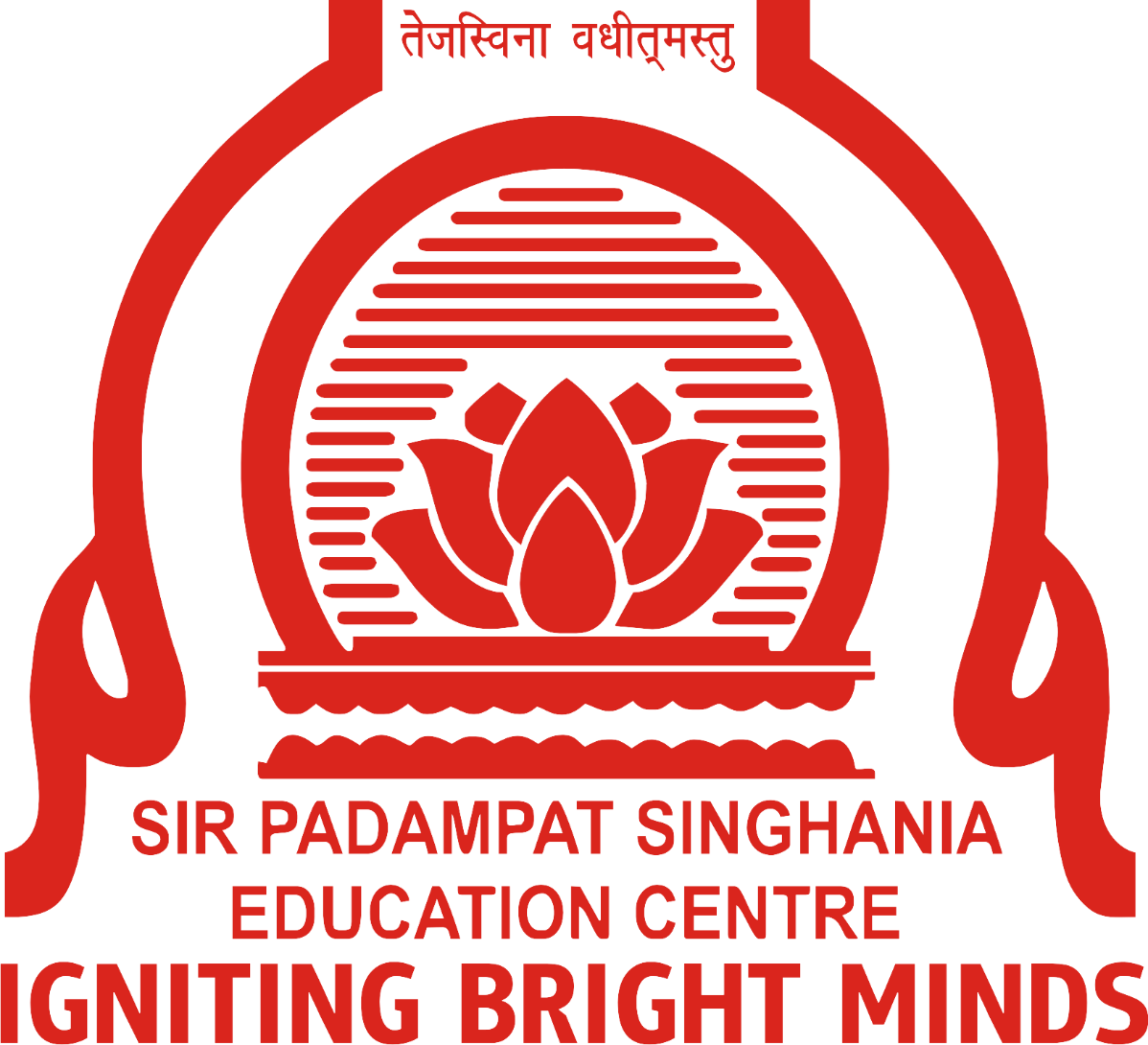 Kamla Nagar, KanpurLesson PlanSession 2023- 2024Class: IX  Subject			: BiologyBook			: Science (NCERT) - IXSubject Coordinator					Head of DepartmentName: Agnita Naha	 					Name: Ms. Agnita NahaSign:									Sign:Sir Padampat Singhania Education Centre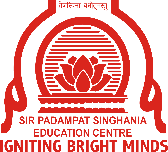 Kamla Nagar, KanpurYearly Syllabus/Planning overviewSession: 2023 - 2024Subject: Physics				Class	: 9				No. of periods: 109 ×5 sectionsSubject coordinator: Agnita Naha					HOD: Ms. Agnita NahaSir Padampat Singhania Education CentreKamla Nagar, KanpurMonthly lesson plan overviewSession: 2023 - 2024 Subject	: Biology		 				Class			: 9	Book		: Science (NCERT) - 9				No. of periods	: 109×5 sections	Subject coordinator: Agnita Naha					HOD: Ms. Agnita Naha  Sir Padampat Singhania Education CentreKamla Nagar, KanpurWeekly planning overviewSession: 2023- 2024Subject	: BiologyClass		: 9								No. of periods	: 109Subject coordinator: Agnita Naha					HOD: Ms. Agnita Naha  MonthAssessed inLesson/s to be coveredPeriod CountAprilTest 1,Annual examChapter 5 : The fundamental unit of life10MayTest 1,annual examChapter 5 : The fundamental unit of life14JulyTest 2,annual examChapter 6: Tissues 11August Test 2,annual examChapter 6: Tissues10September Revision+test 2 12October Test 3,annual examImprovement in food resources 9November Revision/ practicals9December  Revision11January Revision7February 5FromTo4.4.238.4.23Introduction to the new curriculum, division of science into phy, chemistry and biology210.4.2315.4.23The fundamental unit of life- Introduction,plasma membrane217.4.2322.4.23 The fundamental unit of life- plasma membrane ,Intext Questions,cell wall324.4.2329.4.23 The fundamental unit of life- cellular organelles31.5.238.5.23Cellular organelles 28.5.2313.5.23Cell division, back exercises315/5/2320/5/23Workbook, practical322/5/2327/5/23Chapter 6: Tissues Introduction329/5/2329/5/23Plant tissues31.7.238.7.23Plant tissues310.7.2315.7.23Animal tissues 317.7.2322.7.23Revision for test 1324.7.2331.7.23Animal tissues 21.8.235.8.23Question and answers and exercises37/8/2312/8/23Notes of tissues 314.8.2319.8.23Workbook 221.8.2326.8.23Practical 228.8.232.9.23Improvement in food resources34.9.239.9.23 Crop management311.9.2316.9.23Test 218.9.2324.9.23Animal husbandry326.9.2330.9.23 Animal husbandry31.10.237.10.23Animal husbandry29.10.2314.10.23Back exercises316.10.2321.10.23Revision/workbook324.10.2331.10.23Revision11.11.2311.11.23 Revision313.11.2318.11.23Revision220.11.2325.11.23Revision227.11.232.12.23Revision24.12.239.12.23 Revision311.12.12.2316.12.23Revision318.12.2323.12.23Revision325.12.2330.12.23Revision28.1.2413.1.24Revision315.1.2420.1.24Revision222.1.2427.1.24Revision229.1.24 3.2.24Revision35.2.2410.2.24 Revision312.2.2417.2.24Revision 219.2.2424.2.24Revision 26.2.24 Onwards Annual examination PeriodTopic/s to be covered in classroomHomeworkStatus (Yes/No)(Reason if No)WEEK 1:  3.4.23 to 8.4.23					Period Count: 2WEEK 1:  3.4.23 to 8.4.23					Period Count: 2WEEK 1:  3.4.23 to 8.4.23					Period Count: 2WEEK 1:  3.4.23 to 8.4.23					Period Count: 2PD1Interaction with the students YesPD2General introduction about streams of science YesNote: Second Saturday -8.4.23 Note: Second Saturday -8.4.23 Note: Second Saturday -8.4.23 Note: Second Saturday -8.4.23 WEEK 2:  10.4.23 to 15.4.23					Period Count: 3WEEK 2:  10.4.23 to 15.4.23					Period Count: 3WEEK 2:  10.4.23 to 15.4.23					Period Count: 3WEEK 2:  10.4.23 to 15.4.23					Period Count: 3PD1Chapter 5- The fundamental unit of life-IntroductionRead till taughtYesPD2The fundamental unit of life-Types of cells , division of labourIntext Questions/answersYesNote: Baisakhi and  Ambedkar Jayanti - 14 April Note: Baisakhi and  Ambedkar Jayanti - 14 April Note: Baisakhi and  Ambedkar Jayanti - 14 April Note: Baisakhi and  Ambedkar Jayanti - 14 April WEEK 3: 17.4.23 to 22.4.23					Period Count: 3WEEK 3: 17.4.23 to 22.4.23					Period Count: 3WEEK 3: 17.4.23 to 22.4.23					Period Count: 3WEEK 3: 17.4.23 to 22.4.23					Period Count: 3PD1The fundamental unit of life-plasma membraneLearn the topic taughtYesPD2The fundamental unit of life-plasma membrane,cell wallDiagram of plant cellYesPD3The fundamental unit of life- cell organellesDiagram of animal cellYesNote : I'd Ul fitr- 22.1.23Note : I'd Ul fitr- 22.1.23Note : I'd Ul fitr- 22.1.23Note : I'd Ul fitr- 22.1.23WEEK 4: 25.4.23 to 30.4.23					Period Count: 3WEEK 4: 25.4.23 to 30.4.23					Period Count: 3WEEK 4: 25.4.23 to 30.4.23					Period Count: 3WEEK 4: 25.4.23 to 30.4.23					Period Count: 3PD1The fundamental unit of life-cellular organellesLearn the topic taughtYesPD2The fundamental unit of life-cellular organelles Complete the notebook work YesPD3The fundamental unit of life- notes givenComplete the in-text questions/answersYesWEEK 5. 1.5.23 to 8.5.23                                                                 Period Count: 3WEEK 5. 1.5.23 to 8.5.23                                                                 Period Count: 3WEEK 5. 1.5.23 to 8.5.23                                                                 Period Count: 3WEEK 5. 1.5.23 to 8.5.23                                                                 Period Count: 3PD1WorkbookDo the intext questions YesPD2WorkbookPractice diagrams of cell organelles YesPD3Workbook Complete workbook YesNote: Budhha Purnima - 5.5.23                                                Note: Budhha Purnima - 5.5.23                                                Note: Budhha Purnima - 5.5.23                                                Note: Budhha Purnima - 5.5.23                                                WEEK 6: 8.5.23 to 13.5.23                                                        Period Count: 3WEEK 6: 8.5.23 to 13.5.23                                                        Period Count: 3WEEK 6: 8.5.23 to 13.5.23                                                        Period Count: 3WEEK 6: 8.5.23 to 13.5.23                                                        Period Count: 3PD1Cell divisionDiagramPD2Back exercisesComplete q/aPd3Back exercisesWeek 7: 15/5/23 to 20/5/23Week 7: 15/5/23 to 20/5/23Period count 3PD1Recapitulation - The fundamental unit of lifeRevisePD2Tissues : introdroductionRead till taughtPD3Difference Between plant tissues and animal tossuesIntext q/aWEEK 8: 22/5/23 to 27/5/23                                                   Period Count:3WEEK 8: 22/5/23 to 27/5/23                                                   Period Count:3WEEK 8: 22/5/23 to 27/5/23                                                   Period Count:3WEEK 8: 22/5/23 to 27/5/23                                                   Period Count:3PD1NotesPD2NotesPD3NotesWeek 9: 1/7/23 to 8/7/23Week 9: 1/7/23 to 8/7/23Period count 3PD1 plant tissues Read till taught PD2Plant tissues and their types Read till taught PD3Meristematic Tissues and their type and uses Complete the chart givenPractice diagram meristematic Tissues Note :Second Saturday- 8.7.23Note :Second Saturday- 8.7.23Note :Second Saturday- 8.7.23Note :Second Saturday- 8.7.23WEEK 10 -10.7.23 to 15.7.23                                                Period Count: 3  WEEK 10 -10.7.23 to 15.7.23                                                Period Count: 3  WEEK 10 -10.7.23 to 15.7.23                                                Period Count: 3  WEEK 10 -10.7.23 to 15.7.23                                                Period Count: 3  PD1Permanent plant tissues, types and usesPractice diagram simple permanent tissuesPD2Complex plant tissues Xylem and phloemRead till taught PD3Epidermal Tissues Draw and label the diagram of stomata WEEK 11-17.7.23 to 22.7.23                                              Period Count: 3WEEK 11-17.7.23 to 22.7.23                                              Period Count: 3WEEK 11-17.7.23 to 22.7.23                                              Period Count: 3WEEK 11-17.7.23 to 22.7.23                                              Period Count: 3PD1Animal tissues and their types Complete the chart givenPD2Epithelial Tissues, types, occurance and functions Practice diagrams of various epithelial tissuesPD3Connective tissues, types, occurance and functionRead till taught WEEK 12-24.7.23 to 31.7.23                                              Period Count: 3WEEK 12-24.7.23 to 31.7.23                                              Period Count: 3WEEK 12-24.7.23 to 31.7.23                                              Period Count: 3WEEK 12-24.7.23 to 31.7.23                                              Period Count: 3PD1Skeletal tissues, types, occurance and function.Practice diagrams of various skeletal tissues PD2Nervous TissueDiagram of neuron PD3Chapter 6: Tissues intext questions Intex questions to be done in the notebook Note: Moharram - 29.7.23       Note: Moharram - 29.7.23       Note: Moharram - 29.7.23       Note: Moharram - 29.7.23       WEEK 13-1.8.23 to 12.8.23                                                          Period Count: 3WEEK 13-1.8.23 to 12.8.23                                                          Period Count: 3WEEK 13-1.8.23 to 12.8.23                                                          Period Count: 3WEEK 13-1.8.23 to 12.8.23                                                          Period Count: 3PD1Chapter 6: Tissues N.C.E.R.T back exercises Complete written work PD2Chapter 6: Tissues N.C.E.R.T back exercises Complete the written work in the notebook PD3Chapter 6: Tissues workbook Complete Workbook Note - Second Saturday - 12.8.23Note - Second Saturday - 12.8.23Note - Second Saturday - 12.8.23Note - Second Saturday - 12.8.23WEEK 14- 14.8.23 to 19.8.23                                                       Period Count: 3WEEK 14- 14.8.23 to 19.8.23                                                       Period Count: 3WEEK 14- 14.8.23 to 19.8.23                                                       Period Count: 3WEEK 14- 14.8.23 to 19.8.23                                                       Period Count: 3PD1Chapter 6: Tissues workbook Complete worksheet PD2Practical: To observe permanent slides of plant tissues under a microscope Practical work to be completed in practical notebook PD3Practical: To observe permanent slides of plant tissues under a microscope Note- Independence day - 15.8.23Note- Independence day - 15.8.23Note- Independence day - 15.8.23Note- Independence day - 15.8.23WEEK 15 -21.8.23 to 26 .8.23                                                      Period Count: 3WEEK 15 -21.8.23 to 26 .8.23                                                      Period Count: 3WEEK 15 -21.8.23 to 26 .8.23                                                      Period Count: 3WEEK 15 -21.8.23 to 26 .8.23                                                      Period Count: 3PD1Practical: To observe permanent slides of animal tissues under a microscope Write the practical in the practical notebook PD2Practical: To observe permanent slides of animal tissues under a microscope Read and understand the chapter PD3Chapter 6: Tissues revisionQuestionsWEEK -16 :28.8.23 to 2.9.23                                                              Period Count: 3WEEK -16 :28.8.23 to 2.9.23                                                              Period Count: 3WEEK -16 :28.8.23 to 2.9.23                                                              Period Count: 3WEEK -16 :28.8.23 to 2.9.23                                                              Period Count: 3PD1Revision:The Fundamental unit of life Learn and prepare Chapter 5PD2Revision:The Fundamental unit of life Learn and prepare Chapter 5PD3Revision: TissuesLearn and prepare Chapter 5Note- Rakshabandhan - 31.8.23Note- Rakshabandhan - 31.8.23Note- Rakshabandhan - 31.8.23Note- Rakshabandhan - 31.8.23WEEK 17 -15.9.23 to 9.9.23                                                                Period Count: 2WEEK 17 -15.9.23 to 9.9.23                                                                Period Count: 2WEEK 17 -15.9.23 to 9.9.23                                                                Period Count: 2WEEK 17 -15.9.23 to 9.9.23                                                                Period Count: 2PD1Revision : TissuesRevisePD2Revision - Plant Meristematic Tissues RevisePD3Revision: Simple Permanent Tissues ReviseNote- Janamasthi Holiday - 9.9.23Note- Janamasthi Holiday - 9.9.23Note- Janamasthi Holiday - 9.9.23Note- Janamasthi Holiday - 9.9.23WEEK 18 -11.9.23 to 16.9.23                                                                  Period Count: 3WEEK 18 -11.9.23 to 16.9.23                                                                  Period Count: 3WEEK 18 -11.9.23 to 16.9.23                                                                  Period Count: 3WEEK 18 -11.9.23 to 16.9.23                                                                  Period Count: 3PD1Test 2PD2Test 2PD3Test 2WEEK 19: 18.9.23 to 24.9.23                                                              Period Count: 3WEEK 19: 18.9.23 to 24.9.23                                                              Period Count: 3WEEK 19: 18.9.23 to 24.9.23                                                              Period Count: 3WEEK 19: 18.9.23 to 24.9.23                                                              Period Count: 3PD1Improvement in food resources- introduction PD2Crop managementPD3Crop managementWEEK 20:-26.9.23 to 30.9.23                                                              Period Count: 3WEEK 20:-26.9.23 to 30.9.23                                                              Period Count: 3WEEK 20:-26.9.23 to 30.9.23                                                              Period Count: 3WEEK 20:-26.9.23 to 30.9.23                                                              Period Count: 3PD1Crop management Read till taughtPD2Crop managementRead till taughtPD3Animal husbandry Read till taughtWEEK21 :-1.10.23 to 7.10.23                                                       Period Count: 3WEEK21 :-1.10.23 to 7.10.23                                                       Period Count: 3WEEK21 :-1.10.23 to 7.10.23                                                       Period Count: 3WEEK21 :-1.10.23 to 7.10.23                                                       Period Count: 3PD1Animal husbandryRead till taught PD2 Animal husbandryRead till taught PD3Animal husbandryRead till taught Note- Gandhi Jayanti - 2.10.23Note- Gandhi Jayanti - 2.10.23Note- Gandhi Jayanti - 2.10.23Note- Gandhi Jayanti - 2.10.23WEEK 22:-9.10.23 to 14.10.23                                                     Period Count: 3WEEK 22:-9.10.23 to 14.10.23                                                     Period Count: 3WEEK 22:-9.10.23 to 14.10.23                                                     Period Count: 3WEEK 22:-9.10.23 to 14.10.23                                                     Period Count: 3PD1Discussion of intext q/aQ/APD2Back exercisesQ/A    PD3Back exercisesQ/ANote - Second Saturday -14.10.23Note - Second Saturday -14.10.23Note - Second Saturday -14.10.23Note - Second Saturday -14.10.23WEEK 23:- 16.10.23 to 21.10.23                                                   Period Count: 3WEEK 23:- 16.10.23 to 21.10.23                                                   Period Count: 3WEEK 23:- 16.10.23 to 21.10.23                                                   Period Count: 3WEEK 23:- 16.10.23 to 21.10.23                                                   Period Count: 3PD1RevisionRevisePD2RevisionRevisePD3RevisionReviseWEEK 24:-24.10.23 to 31.10.23                                                     Period Count: 3WEEK 24:-24.10.23 to 31.10.23                                                     Period Count: 3WEEK 24:-24.10.23 to 31.10.23                                                     Period Count: 3WEEK 24:-24.10.23 to 31.10.23                                                     Period Count: 3PD1RevisionRevisePD2 RevisionRevisePD3RevisionReviseNote - 22.10.23 to 24.10.23 - Asthami, Navmi, Dusshera Valmiki Jayanti- 28.10.23 Note - 22.10.23 to 24.10.23 - Asthami, Navmi, Dusshera Valmiki Jayanti- 28.10.23 Note - 22.10.23 to 24.10.23 - Asthami, Navmi, Dusshera Valmiki Jayanti- 28.10.23 Note - 22.10.23 to 24.10.23 - Asthami, Navmi, Dusshera Valmiki Jayanti- 28.10.23 WEEK 25:- 1.11.23 to 11.11.23                                                     Period Count: 3WEEK 25:- 1.11.23 to 11.11.23                                                     Period Count: 3WEEK 25:- 1.11.23 to 11.11.23                                                     Period Count: 3WEEK 25:- 1.11.23 to 11.11.23                                                     Period Count: 3PD1RevisionRevisePD2RevisionRevisePD3RevisionReviseWEEK 26:- 13.11.23 to 18.11.23                                                    Period Count: 3WEEK 26:- 13.11.23 to 18.11.23                                                    Period Count: 3WEEK 26:- 13.11.23 to 18.11.23                                                    Period Count: 3WEEK 26:- 13.11.23 to 18.11.23                                                    Period Count: 3PD1 RevisionRevisePD2RevisionRevisePD3Revision ReviseNote- Deepawali Holidays - 10.11.23 to 14.11.23Note- Deepawali Holidays - 10.11.23 to 14.11.23Note- Deepawali Holidays - 10.11.23 to 14.11.23Note- Deepawali Holidays - 10.11.23 to 14.11.23WEEK 27:-20.11.23 to 25.11.23                                                 Period Count: 3WEEK 27:-20.11.23 to 25.11.23                                                 Period Count: 3WEEK 27:-20.11.23 to 25.11.23                                                 Period Count: 3WEEK 27:-20.11.23 to 25.11.23                                                 Period Count: 3PD1RevisionRevisePD2RevisionRevisePD3 RevisionReviseNote- Guru Tej Bahadur Balidan Diwas- 24.11.23Note- Guru Tej Bahadur Balidan Diwas- 24.11.23Note- Guru Tej Bahadur Balidan Diwas- 24.11.23Note- Guru Tej Bahadur Balidan Diwas- 24.11.23WEEK 28:-27.11.23 to 2.12.23                                                     Period Count: 3WEEK 28:-27.11.23 to 2.12.23                                                     Period Count: 3WEEK 28:-27.11.23 to 2.12.23                                                     Period Count: 3WEEK 28:-27.11.23 to 2.12.23                                                     Period Count: 3PD1RevisionRevisePD2RevisionRevisePD3RevisionReviseNote- Gurunanak Jayanti - 27.11.23Note- Gurunanak Jayanti - 27.11.23Note- Gurunanak Jayanti - 27.11.23Note- Gurunanak Jayanti - 27.11.23WEEK 29:-4.12.23 to 9.12.23                                                        Period Count: 2WEEK 29:-4.12.23 to 9.12.23                                                        Period Count: 2WEEK 29:-4.12.23 to 9.12.23                                                        Period Count: 2WEEK 29:-4.12.23 to 9.12.23                                                        Period Count: 2PD1RevisionRevisePD2RevisionReviseNote - Second Saturday - 9.12.23Note - Second Saturday - 9.12.23Note - Second Saturday - 9.12.23Note - Second Saturday - 9.12.23PD3RevisionReviseWEEK 30:-11.12.23 to 16.12.23                                                     Period Count: 3WEEK 30:-11.12.23 to 16.12.23                                                     Period Count: 3WEEK 30:-11.12.23 to 16.12.23                                                     Period Count: 3WEEK 30:-11.12.23 to 16.12.23                                                     Period Count: 3PD1RevisionRevisePD2Revision RevisePD3RevisionReviseWEEK 31:-18.12.23 to 23.12.23                                                    Period Count: 3WEEK 31:-18.12.23 to 23.12.23                                                    Period Count: 3WEEK 31:-18.12.23 to 23.12.23                                                    Period Count: 3WEEK 31:-18.12.23 to 23.12.23                                                    Period Count: 3PD1RevisionRevisePD2RevisionRevisePD3RevisionReviseWEEK 32:-25.12.23 to 30.12.23                                                      Period Count: 3WEEK 32:-25.12.23 to 30.12.23                                                      Period Count: 3WEEK 32:-25.12.23 to 30.12.23                                                      Period Count: 3WEEK 32:-25.12.23 to 30.12.23                                                      Period Count: 3PD1RevisionRevisePD2Revision RevisePD3RevisionReviseNote- Christmas Day- 25.12.23Note- Christmas Day- 25.12.23Note- Christmas Day- 25.12.23Note- Christmas Day- 25.12.23WEEK 33: -8.1.24 to 13.1.24                                                             Period Count: 3WEEK 33: -8.1.24 to 13.1.24                                                             Period Count: 3WEEK 33: -8.1.24 to 13.1.24                                                             Period Count: 3WEEK 33: -8.1.24 to 13.1.24                                                             Period Count: 3PD1RevisionRevisePD2RevisionRevisePD3RevisionReviseWEEK 34:-15.1.24 to 20.1.24                                                        Period Count:3WEEK 34:-15.1.24 to 20.1.24                                                        Period Count:3WEEK 34:-15.1.24 to 20.1.24                                                        Period Count:3WEEK 34:-15.1.24 to 20.1.24                                                        Period Count:3PD1RevisionRevisePD2 RevisionRevisePD3RevisionReviseNote- Makar sankranti - 15.1.24Guru Govind Singh Jayanti - 17.1.24Note- Makar sankranti - 15.1.24Guru Govind Singh Jayanti - 17.1.24Note- Makar sankranti - 15.1.24Guru Govind Singh Jayanti - 17.1.24Note- Makar sankranti - 15.1.24Guru Govind Singh Jayanti - 17.1.24WEEK 35:-22.1.24 to 27.1.24                                                       Period Count: 3WEEK 35:-22.1.24 to 27.1.24                                                       Period Count: 3WEEK 35:-22.1.24 to 27.1.24                                                       Period Count: 3WEEK 35:-22.1.24 to 27.1.24                                                       Period Count: 3PD1RevisionRevisePD2RevisionRevisePD3RevisionReviseNote- Republic Day - 26.1.24Note- Republic Day - 26.1.24Note- Republic Day - 26.1.24Note- Republic Day - 26.1.24WEEK 36:-29.1.24 to 3.2.24                                                         Period Count: 3WEEK 36:-29.1.24 to 3.2.24                                                         Period Count: 3WEEK 36:-29.1.24 to 3.2.24                                                         Period Count: 3WEEK 36:-29.1.24 to 3.2.24                                                         Period Count: 3PD1RevisionRevisePD2RevisionRevisePD3RevisionReviseWEEK 37:-5.2.24 to 10.2.24                                                         Period Count: 3WEEK 37:-5.2.24 to 10.2.24                                                         Period Count: 3WEEK 37:-5.2.24 to 10.2.24                                                         Period Count: 3WEEK 37:-5.2.24 to 10.2.24                                                         Period Count: 3PD1RevisionRevisePD2RevisionRevisePD3RevisionReviseNote- Second Saturday - 10.2.24Note- Second Saturday - 10.2.24Note- Second Saturday - 10.2.24Note- Second Saturday - 10.2.24WEEK 38:-12.2.24 to 17.2.24                                                       Period Count: 3WEEK 38:-12.2.24 to 17.2.24                                                       Period Count: 3WEEK 38:-12.2.24 to 17.2.24                                                       Period Count: 3WEEK 38:-12.2.24 to 17.2.24                                                       Period Count: 3PD1Revision RevisePD2Revision RevisePD3RevisionReviseNote- Basant Panchami - 14.2.24Note- Basant Panchami - 14.2.24Note- Basant Panchami - 14.2.24Note- Basant Panchami - 14.2.24WEEK 39:-19.2.24 to 24.2.24                                                          Period Count: 3WEEK 39:-19.2.24 to 24.2.24                                                          Period Count: 3WEEK 39:-19.2.24 to 24.2.24                                                          Period Count: 3WEEK 39:-19.2.24 to 24.2.24                                                          Period Count: 3PD1RevisionRevisePD2Doubt clearance RevisePD3Doubt clearance Revise Note- Ravi Das Jayanti -24.2.24Note- Ravi Das Jayanti -24.2.24Note- Ravi Das Jayanti -24.2.24Note- Ravi Das Jayanti -24.2.24WEEK 40- 26.2.24WEEK 40- 26.2.24WEEK 40- 26.2.24WEEK 40- 26.2.24 Annual Exams